    Minutes for Newton FFA Alumni and Supporters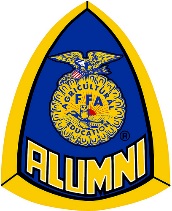 Call to OrderThe first meeting of Newton FFA Alumni and Supporters was held on August 20, 2018 at the Newton Ag Shop. It began at 7:00 PM and was presided over by Amanda Thompson, with Amanda Thompson as Secretary. Attendees Voting members in attendance included Danita and Steve Morgan, Tanya Spivey, Stacy Butler, Diane and Thomas Brown, Amanda Thompson and Daniel Odom.Guests in attendance included none.Members not in attendance included Chris Matthews, Misty & John Gipson, Daniel Barron, Ryan Gilley, Renee Thomas, Brad and Alaina Noble, Karen Phillips, Leslie Gipson, Isabella Godeaux, Shannon Gooch, Darrell Woods, Dustin Spivey, and Justin Butler.Approval of Minutes There was none. Officers’ ReportsNoneOther Reports NoneDiscussion Amanda Thompson started off the meeting by announcing why she wanted to create an Alumni Group. The reasoning’s were listed as: help raise money for supplies and equipment, buying fair animals and to have scholarships for students, specifically those who are going to a technical school or into the work field to buy tools for their new job. Being an Alumni group we are separate from the school so we are not limited to two fundraisers a year like our local FFA is. We also can do raffles and raffle off guns. She also announced that we needed to open a new bank account and to elect a President, Vice-President, Secretary and Treasurer. Motion: Moved by Stacy Butler and seconded by Steve Morgan that we elect officers. The motion carried. Steve Morgan elected Danita Morgan for President and Tommy Brown seconded it.Danita Morgan elected Stacy Butler for Tresurer and Daniel Odom seconded it. Danita Morgan elected Diane Brown for Vice President and Tommy Brown seconded it. Steve Morgan elected Tanya Spivey for Secretary and Danita Morgan seconded it. Motion: Moved by Stacy Butler and seconded by Steve Morgan that we use First Financial as our bank. The motion carried. Names on the account will be Danita Morgan, Stacy Butler and Tommy Brown. There will be checks that require two signatures. Daniel Odom said he would get with Gwen Satterwhite about the old Booster account and see how much we have in there and if we can withdraw the money to place into this new account. Stacy Butler said that a snowcone stand at the football games may be a good fundraiser.Steve Morgan said that having a food stand at the Newton Co. Fair and to be able to sell Ag Mechanic items at the Newton Co. Fair would also be a good fundraiser. Stacy Butler also said that she could donate a carpet vacuum that we could raffle off. Tommy Brown paid $40 to cover the dues that are not paid so that we can pay our State dues and get our non-profit status. It was also announced that we should consider doing an Annual event so that the community will expect that event every year and it would help the attendance. Meetings will be moved to 6:30 on the same days as the FFA meetings. AnnouncementsThe next meeting is scheduled for September 24, 2018 at 6:30 PM at the Ag Shop during a regular FFA meeting. Alumni dues of $15 are to be paid by August 31.AdjournmentSteve Morgan moved that the meeting be adjourned, and this was agreed upon at 7:45 PM.SecretaryNewton FFA Alumni and SupportersDate of Approval